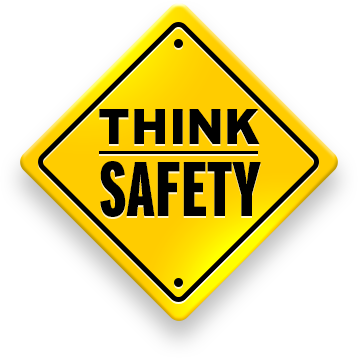 FACILITY INFORMATIONFacility Name: _________________________________________________________________________Facility Phone Number: (_____) _________________ Facility Mailing Address:  __________________________________  __________________________________ Facility Location Address: __________________________________(If different than mailing address)   __________________________________Facility Category (A, B, C, or D): _________ Average Daily Flow (MGD): _________Number of Employees at Facility: _________ Number of Man-hours worked at the Facility (January 1st - December 31st, 2021): _________ Number of Recordable injury cases during 2022: 		Number of DART Injury Cases during 2022: _________  Provide a copy of the OSHA 300 Injury/Illness log or a list of all recordable injury/illness cases (names should be redacted)When was last accident resulting in a fatality? (If applicable) _____________ FACILITY REPRESENTATIVE CONTACT INFORMATIONName: ________________________________________________________________________________Title: _________________________________________________________________________________Phone Number: (_____) _________________     Email: ________________________________________As part of the application, please include any of the following:Description / summary of you facility’s Safety Program – can include the full document or the Table of Contents.  Be sure to include in your package the number and frequency of safety training sessions, topics, and collective training hours during the 2022 calendar year. Applicants are encouraged to demonstrate the different components of their overall safety program in their submittal.Provide a brief description of any special programs or other considerations you feel make your facility’s safety operation stand out among facilities similar to yours. *Please include photos of overall facilities, plant staff, and safe operations & training in your pdf submission.These awards are presented at the FWEA Awards Presentation on Friday, June 2nd.Accident Potential Rating:Please identify all processes used at your facility with an “X”YesNoRaw Sewage Pumping ScreeningGrit RemovalPrimary ClarifiersActivated SludgeFiltersSludge haulingBlowersPure Oxygen GenerationMechanical MixersSecondary ClarifiersSludge dryingReuse/Effluent PumpingPost AerationAnaerobic DigestionAerobic DigestionSludge Thickening – GravitySludge Thickening MechanicalVacuum FiltersDrying BedsIncinerationLand ApplicationLagoon/Polishing PondsAerated LagoonCompostingLime StabilizationHazardous Chemicals: Please Identify Type and Amount used (pounds or gallons per day)Type (if applicable)Amount UsedChlorineSO2AlumMethanolLimeOzonePolymerPotassium PermanganateCausticHydrogen PeroxideChlorine CompoundsAcid:  Please Identify Type and Amount used (gallons per day)Amount UsedAmount Used1. 2.3.4.Other Chemicals Used:Please Identify Type and Amount used (pounds or gallons per day)Amount UsedAmount Used1.2.3.